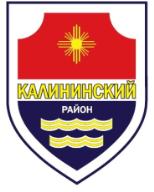 СОВЕТ депутатов калининского района города челябинска
первого созыварешениеот   31.01.2019        			                                                                  № 56/1                                                                                  Об утверждении Порядка организации                 и проведения голосования  по отбору общественных территорий Калининского района города Челябинска, подлежащих в первоочередном порядке благоустройству в соответствии с государственной программой (подпрограммой) Челябинской области на 2018 - 2022 годыВ соответствии со статьей 33 Федерального закона от 06.10.2003 № 131-ФЗ «Об общих принципах организации местного самоуправления в Российской Федерации»,  постановлением Правительства Российской Федерации от 10.02.2017 № 169 «Об утверждении Правил предоставления и распределения субсидий из федерального бюджета бюджетам субъектов Российской Федерации на поддержку государственных программ субъектов Российской Федерации и муниципальных программ формирования современной городской среды», Устава Калининского района города Челябинска, в целях осуществления мероприятий  по формированию комфортной городской средыСовет депутатов Калининского района города Челябинска первого созыва Решает:1.  Утвердить Порядок организации и проведения голосования  по отбору общественных территорий Калининского района города Челябинска, подлежащих в первоочередном порядке благоустройству в соответствии с государственной программой (подпрограммой) Челябинской области на 2018 - 2022 годы (приложение №1).2.  Утвердить форму бюллетеня для голосования по отбору общественных территорий Калининского района города Челябинска, подлежащих в первоочередном порядке благоустройству в соответствии с государственной программой (подпрограммой) Челябинской области на 2018 - 2022 годы (приложение №2).3. Утвердить Положение об Общественной комиссии Калининского района города Челябинска по отбору общественных территорий Калининского района города Челябинска, подлежащих в первоочередном порядке благоустройству в соответствии с государственной программой (подпрограммой) Челябинской области на 2018 - 2022 годы (приложение №3).4. Создать Общественную комиссию Калининского района города Челябинска организации и проведения голосования по отбору общественных территорий Калининского района города Челябинска, подлежащих в первоочередном порядке благоустройству в соответствии с государственной программой (подпрограммой) Челябинской области на 2018 - 2022 годы  и утвердить ее состав (приложение №4).5. Утвердить форму итогового протокола Общественной комиссии Калининского района города Челябинска по организации голосования по отбору общественных территорий Калининского района города Челябинска, подлежащих в первоочередном порядке благоустройству в соответствии с государственной программой (подпрограммой) Челябинской области на 2018 - 2022 годы (приложение №5).6. Внести настоящее решение в раздел 7 «Благоустройство Калининского района» нормативной правовой базы местного самоуправления Калининского района города Челябинска.7. Ответственность за исполнение настоящего решения возложить на Главу Калининского района города Челябинска С.В. Колесника и Председателя Совета депутатов Калининского района города Челябинска Е.В. Глухову.8.  Контроль исполнения настоящего решения поручить постоянной комиссии Совета депутатов Калининского района  по благоустройству (Быховец О.П.)9. Настоящее решение вступает в силу с момента его подписания и подлежит официальному опубликованию (обнародованию) и размещается на сайте Администрации Калининского района в информационно-теле-коммуникационной сети Интернет.Исполняющий обязанности Председателя Совета депутатов Калининского района                                                  В.В. НекрасовГлава Калининского района                                                                       С.В. КолесникПриложение № 1к решениюСовета депутатов Калининского района от 31.01.2019  № 56/1Порядокорганизации и проведения процедуры голосования по отбору  общественных территорий Калининского района города Челябинска, подлежащих в первоочередном порядке благоустройству в соответствии с государственной программой (подпрограммой) Челябинской области на 2018 - 2022 годыГолосование по проектам благоустройства общественных территорий Калининского района города Челябинска (далее – Калининский район), подлежащих в первоочередном порядке благоустройству в соответствии с государственной программой (подпрограммой) субъекта Российской Федерации на 2018 - 2022 годы (далее – «голосование по общественным территориям», «голосование») проводится в целях определения общественных территорий, подлежащих в первоочередном порядке благоустройству.Проведение голосования финансируется за счет средств бюджета  Калининского внутригородского района Челябинского городского округа с внутригородским делением.3. Решение о назначении голосования по общественным территориям принимается Советом депутатов Калининского района города Челябинска на основании принятого решения Общественной комиссией Калининского района города Челябинска по организации голосования по отбору общественных территорий Калининского района города Челябинска, подлежащих в первоочередном порядке благоустройству в соответствии с государственной программой (подпрограммой) Челябинской области на 2018 - 2022 годы (далее - Общественная комиссия) по  организации голосования по отбору общественных территорий. Голосование проводится не позднее семи дней после истечения срока, предоставленного всем заинтересованным лицам для ознакомления с дизайн-проектами благоустройства общественных территорий, отобранных для голосования.4. В решении Совета депутатов Калининского района города Челябинска о назначении голосования по отбору общественных территорий Калининского района города Челябинска, подлежащих в первоочередном порядке благоустройству в соответствии с государственной программой (подпрограммой) Челябинской области на 2018 - 2022 годы, устанавливаются следующие сведения:1) дата и время проведения голосования;2) места проведения голосования (адреса территориальных счетных участков);3) перечень общественных территорий, представленных на голосование;4) порядок определения победителя по итогам голосования 5. Решение о назначении голосования подлежит опубликованию (обнародованию) в порядке, установленном для официального опубликования (обнародования) муниципальных правовых актов, и размещению на сайте Администрации Калининского района города Челябинска  в информационно-телекоммуникационной сети «Интернет» не менее чем за десять дней до дня его проведения.6. Проведение голосования организует и обеспечивает Общественная комиссия.Общественная комиссия:1) обеспечивает изготовление бюллетеней для проведения голосования (бюллетени листы печатаются на русском языке, наименования общественных территорий размещаются в бюллетене в алфавитном порядке);2) формирует территориальные счетные комиссии и оборудует территориальные счетные участки;3) рассматривает обращения граждан по вопросам, связанным с проведением голосования;4) осуществляет иные полномочия, определенные муниципальным  правовым актом Совета депутатов Калининского района города Челябинска.7. Бюллетени и иную документацию, связанную с подготовкой и проведением голосования, Общественная комиссия передает на территориальные счетные участки.  8.  В голосовании участвуют граждане Российской Федерации, проживающие на  территории Калининского района (далее – участник голосования).Участники голосования участвуют в голосовании непосредственно. Каждый участник голосования имеет один голос.Голосование проводится путем внесения участником голосования в бюллетень любого знака в квадрат, относящийся к общественной территории, в пользу которой сделан выбор. Участник голосования имеет право отметить в бюллетене любое количество проектов, но не более чем три.Голосование  по общественным территориям является рейтинговым.9. Голосование проводится на территориальных счетных участках.Участник голосования ставит любой знак в квадрате напротив общественной территории, за которую  он собирается голосовать.После заполнения бюллетеня участник голосования опускает его в ящик для голосования.10.  Перед непосредственным подсчетом голосов все собранные заполненные бюллетени передаются в Общественную комиссию. При этом фиксируется общее количество участников голосования, принявших участие в голосовании.При непосредственном подсчете голосов данные, содержащиеся в бюллетенях, оглашаются и заносятся в специальную таблицу, которая содержит перечень всех общественных территорий, представленных в бюллетенях, после чего суммируются.Недействительные бюллетени при подсчете голосов не учитываются. Недействительными считаются бюллетени, которые не содержат отметок в квадратах напротив общественных территорий, и бюллетени, в которых участник голосования отметил большее количество общественных территорий, чем предусмотрено, а также любые иные бюллетени, по которым невозможно выявить действительную волю участника голосования. Недействительные бюллетени подсчитываются и суммируются отдельно.12. После завершения подсчета действительные и недействительные бюллетени упаковываются в отдельные пачки, мешки или коробки, на которых указываются номер счетного участка, число упакованных действительных и недействительных бюллетеней.  Пачки, мешки или коробки с бюллетенями заклеиваются.13.  Установление итогов голосования по общественным территориям производится Общественной комиссией и оформляется итоговым протоколом Общественной комиссии. Установление итогов голосования Общественной комиссией производится не позднее, чем через пять дней со дня окончания голосования. 14. После оформления итогов голосования по общественным территориям председатель Общественной комиссии представляет Главе Калининского района итоговый протокол результатов голосования.15.   Итоговый протокол Общественной комиссии составляется в двух экземплярах. 16. Списки, использованные бюллетени и итоговый протокол Общественной комиссии передаются на ответственное хранение в Администрацию Калининского района города Челябинска, затем подлежат уничтожению.17. Сведения об итогах голосования подлежат официальному опубликованию (обнародованию) в порядке, установленном для официального опубликования (обнародования) правовых актов, и размещаются на сайте Администрации Калининского района в информационно-телекоммуникационной сети «Интернет».Исполняющий обязанности Председателя Совета депутатов Калининского района                                                             В.В. НекрасовГлава Калининского района                                                                                 С.В. КолесникПриложение № 2к решениюСовета депутатов Калининского района от 31.01.2019  № 56/1Исполняющий обязанности Председателя Совета депутатов Калининского района                                                                 В.В. НекрасовГлава Калининского района                                                                                     С.В. КолесникПриложение № 3к решениюСовета депутатов Калининского района от 31.01.2019  № 56/1Положение об Общественной комиссии Калининского района  города Челябинска по организации голосования по отбору общественных территорий,  подлежащих  в первоочередном порядке благоустройству в  соответствии с государственной программой (подпрограммой) Челябинской области  на 2018 - 2022 годыОбщие положения1. Общественная комиссия Калининского района города Челябинска по организации голосования по отбору общественных территорий, подлежащих в первоочередном порядке благоустройству в соответствии с государственной программой (подпрограммой) Челябинской области  на  2018 - 2022 годы (далее-Комиссия) создана для реализации на территории Калининского района города Челябинска функций по организации  голосования по отбору общественных территорий, подлежащих в первоочередном порядке благоустройству в соответствии с государственной программой (подпрограммой) Челябинской области  на 2018 - 2022 годы.2. В своей деятельности Комиссия руководствуется законодательством Российской Федерации, Челябинской области, правовыми актами органов местного самоуправления Калининского района города Челябинска, а также настоящим Положением.3.  Комиссия формируется из представителей Совета депутатов Калининского района города Челябинска, Администрации Калининского района города Челябинска, представителей общественности, в составе председателя, заместителя председателя, секретаря и членов Комиссии.  4. Персональный состав Комиссии утверждается  решением Совета депутатов Калининского района города Челябинска.Задачи Комиссии5. Основными задачами Комиссии являются:1)   организация  голосования по отбору общественных территорий,  подлежащих  в первоочередном порядке благоустройству в  соответствии с государственной программой (подпрограммой) Челябинской области  на 2018 - 2022 годы;2) формирование территориальных счетных комиссий и оборудование  территориальных счетных участков. 3)  рассмотрение обращений граждан по вопросам, связанным с проведением голосования;4)  осуществление полномочий, определенных муниципальным правовым актом Совета депутатов Калининского района города Челябинска.Права и обязанности членов Комиссии6. Члены Комиссии имеют право:1) участвовать в обсуждении и принятии решений по всем вопросам, рассматриваемым Комиссией;2) вносить на рассмотрение Комиссии вопросы и предложения, относящиеся  к компетенции Комиссии, участвовать в  их подготовке к рассмотрению;3) представлять по поручению Комиссии ее интересы в государственных органах, органах местного самоуправления, организациях и общественных объединениях.7. Члены Комиссии  обязаны:1)  принимать участие в деятельности Комиссии;2)  выполнять решения и поручения Комиссии.Порядок работы Комиссии8.   Основной  организационной формой  работы Комиссии  является проведение заседаний. Заседания Комиссии проводятся  по мере необходимости, но не менее двух раз в месяц.9.   Дату и место проведения  заседания Комиссии , а также вопросы  повестки заседания определяет председатель Комиссии  с учетом  предложений членов Комиссии.10.  Заседание Комиссии  проводит председатель Комиссии, а в его отсутствие – заместитель председателя.11.   Заседание Комиссии является правомочным, если в нем принимает участие  не менее половины членов Комиссии.12. Решения Комиссии принимаются простым большинством голосов  членов Комиссии, присутствующих на заседании, путем открытого голосования. 13.  Решения  Комиссии  оформляются  протоколом, подписываемым всеми членами Комиссии.Исполняющий обязанности Председателя Совета депутатов Калининского района                                                              В.В. НекрасовГлава Калининского района                                                                                  С.В. КолесникПриложение № 4к решениюСовета депутатов Калининского района от 31.01.2019  № 56/1СоставОбщественной  комиссии Калининского района города Челябинска по организации  голосования по отбору общественных территорий,  подлежащих  в первоочередном порядке благоустройству в  соответствии с государственной программой (подпрограммой) Челябинской области  на 2018 - 2022 годыЧлены комиссии:Исполняющий обязанности Председателя Совета депутатов Калининского района                                                                 В.В. НекрасовГлава Калининского района                                                                                      С.В. КолесникПриложение № 5к решениюСовета депутатов Калининского района от 31.01.2019  № 56/1Формаитогового протокола Общественной комиссии Калининского района города Челябинска по организации  голосования по отбору общественных территорий,  подлежащих  в первоочередном порядке благоустройству в соответствии с государственной программой (подпрограммой) Челябинской области на 2018 - 2022 годыЭкземпляр № ______Голосование по проектам благоустройства общественных территорий Калининского района города Челябинска, подлежащих в первоочередном порядке благоустройству в соответствии с государственной программой (подпрограммой) субъекта Российской Федерации на 2018 - 2022 годы«___» _________ 20__ годаИТОГОВЫЙ ПРОТОКОЛОбщественной комиссииоб итогах голосованияОбщественная комиссия Калининского района города Челябинска «_______________________________________»1. Число бюллетеней,                                                                    цифрами   прописьювыданных территориальными счетнымикомиссиями гражданам в день голосования (заполняется на основании данных территориальных счетных комиссий)2. Число бюллетеней,                                                                    цифрами   прописьюсодержащихся в ящиках дляголосования (заполняется на основании данных территориальных  счетных комиссий)3. Число недействительных                                                          цифрами   прописьюбюллетеней (заполняется на основании данных территориальных  счетных комиссий)4. Число действительных                                                             цифрами   прописьюбюллетеней (заполняется на основании данных территориальных счетных комиссий)7. Наименование общественных территорий  <№ строки>  Наименование общественной территории  <Количество голосов> (цифрами/прописью)<№ строки>  Наименование общественной территории  <Количество голосов> (цифрами/прописью)<№ строки>  Наименование общественной территории  <Количество голосов> (цифрами/прописью)<№ строки>  Наименование общественной территории  <Количество голосов> (цифрами/прописью)<№ строки>  Наименование общественной территории  <Количество голосов> (цифрами/прописью)<№ строки>  Наименование общественной территории     <Количество голосов> (цифрами/прописью)Председатель Общественнойкомиссии                                                        ____________  _________________                                                                              (ФИО)                 (подпись)Секретарь Общественной комиссии                                                        ____________  _________________                                                                              (ФИО)                 (подпись)Члены Общественной комиссии:                                                                         ____________  _________________                                                                         ____________  _________________                                                                         ____________  _________________                                                                         ____________  _________________                                                                         ____________  _________________                                                                         ____________  _________________                                                                         ____________  _________________   Протокол подписан  «___» _________ 20___ года  в  ____ часов ____ минутИсполняющий обязанности Председателя Совета депутатов Калининского района                                                          В.В. НекрасовГлава Калининского района                                                                              С.В. КолесникБЮЛЛЕТЕНЬдля голосования по отбору общественных территорий Калининского района города Челябинска, подлежащих в первоочередном порядке  благоустройству в соответствии с государственной  программой (подпрограммой) Челябинской области на 2018-2022" «____» __________ 20__ годаБЮЛЛЕТЕНЬдля голосования по отбору общественных территорий Калининского района города Челябинска, подлежащих в первоочередном порядке  благоустройству в соответствии с государственной  программой (подпрограммой) Челябинской области на 2018-2022" «____» __________ 20__ годаБЮЛЛЕТЕНЬдля голосования по отбору общественных территорий Калининского района города Челябинска, подлежащих в первоочередном порядке  благоустройству в соответствии с государственной  программой (подпрограммой) Челябинской области на 2018-2022" «____» __________ 20__ годаРАЗЪЯСНЕНИЕ О ПОРЯДКЕ ЗАПОЛНЕНИЯ БЮЛЛЕТЕНЯ     Поставьте любой  знак   в пустом  квадрате  справа от наименования общественной территории не более чем для одной общественной территории, в пользу которой  сделан выбор.    Бюллетень, в котором знаки  проставлены более чем в одном квадрате   либо бюллетень,  в котором  знак  не проставлен   ни в одном из квадратов - считаются недействительными. РАЗЪЯСНЕНИЕ О ПОРЯДКЕ ЗАПОЛНЕНИЯ БЮЛЛЕТЕНЯ     Поставьте любой  знак   в пустом  квадрате  справа от наименования общественной территории не более чем для одной общественной территории, в пользу которой  сделан выбор.    Бюллетень, в котором знаки  проставлены более чем в одном квадрате   либо бюллетень,  в котором  знак  не проставлен   ни в одном из квадратов - считаются недействительными. РАЗЪЯСНЕНИЕ О ПОРЯДКЕ ЗАПОЛНЕНИЯ БЮЛЛЕТЕНЯ     Поставьте любой  знак   в пустом  квадрате  справа от наименования общественной территории не более чем для одной общественной территории, в пользу которой  сделан выбор.    Бюллетень, в котором знаки  проставлены более чем в одном квадрате   либо бюллетень,  в котором  знак  не проставлен   ни в одном из квадратов - считаются недействительными. НАИМЕНОВАНИЕ ОБЩЕСТВЕННОЙ ТЕРРИТОРИИКРАТКОЕ ОПИСАНИЕ ОБЩЕСТВЕННОЙ ТЕРРИТОРИИ.НАИМЕНОВАНИЕ ОБЩЕСТВЕННОЙ ТЕРРИТОРИИКРАТКОЕ ОПИСАНИЕ ОБЩЕСТВЕННОЙ ТЕРРИТОРИИ.НАИМЕНОВАНИЕ ОБЩЕСТВЕННОЙ ТЕРРИТОРИИКРАТКОЕ ОПИСАНИЕ ОБЩЕСТВЕННОЙ ТЕРРИТОРИИ.НАИМЕНОВАНИЕ ОБЩЕСТВЕННОЙ ТЕРРИТОРИИКРАТКОЕ ОПИСАНИЕ ОБЩЕСТВЕННОЙ ТЕРРИТОРИИ.НАИМЕНОВАНИЕ ОБЩЕСТВЕННОЙ ТЕРРИТОРИИКРАТКОЕ ОПИСАНИЕ ОБЩЕСТВЕННОЙ ТЕРРИТОРИИ.Глухова Евгения Владимировна                         –Председатель Совета депутатов Калининского района города ЧелябинскаКолесников Александр Борисович                     –Заместитель Главы Калининского районаМатвеев Александр Валерьевич                         –Консультант-юрист Совета депутатов Калининского района города Челябинскапредседатель Общественной комиссиизаместитель председателя Общественной комиссиисекретарь Общественной комиссииБыховец Ольга Павловна               –Брусянина Наталья Геннадьевна –Маслова Алла Алексеевна              –Депутат Совета депутатов Калининского района, Председатель постоянной комиссии Совета депутатов Калининского района по благоустройствуЗаведующая Детской библиотеки № 6 им. А.П. ГайдараЖитель Калининского района города Челябинска